Муниципальное бюджетное общеобразовательное учреждение  городского округа Тольятти «Школа № 26 имени Героя Советского Союза В.И.Жилина»Кружок«Бумажные кружева»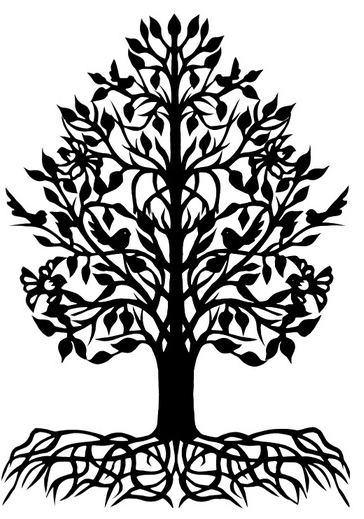 Руководитель кружка: Полищук С.А.Пояснительная записка.Известно, рука учит мозг. Чем свободнее ребенок владеет пальцами, тем лучше развиты его мышление, речь.Вот почему работа кружка «Бумажные кружева», с нашей точки зрения, является необходимой составной частью воспитательно-образовательного процесса в группе детей с ОНР.Практика показывает: дети, которые занимаются мелкой кропотливой работой, легче осваивают технику письма. Мы используем с ООД и свободной деятельности детей множество видов рукоделия (вышивка, вязание, изготовление текстильной куклы, бисероплетение, оригами, аппликация из бумаги и ткани и многое другое). Ведь, чтобы ребенок научился правильно держать ручку, нужна тренировка, а для этого как нельзя лучше подходит работа с мелким материалом. Дошкольный период важный этап жизни ребенка. Именно в дошкольном возрасте формируются: точность и согласованность движений кистей рук, ловкость движения пальцев, аккуратность, внимательность, творчество, мышление, т.е. качества, которые будут необходимы для успешного обучения в школе.Мы, изучив множество доступных нам материалов о древнем виде прикладного творчества «Вытынанка», сами увлеклись этим искусством. И, основываясь на  вдохновение народным творчеством «Вытынанка», на пожелания родителей и самих детей, на интерес и желание детей научиться создавать бумажные шедевры, решили в кружковой работе углубленно остановиться на вырезании из бумаги. В начале  учебного года провели социальный опрос на предмет выявления социального заказа родителей  на предоставление  бесплатных образовательных услуг.Кружок посещают 10 человек.В начале учебного года выявлено, умеют ли дети работать с ножницами, умеют ли складывать бумагу разными способами, проведен инструктаж по технике безопасности в работе с острыми ножницами. Выявлено, чтоне все дети умеют  правильно держать ножницы, пользоваться шаблонами и трафаретами. На основе полученных данных и составлен план на весь учебный год.В зависимости от поставленных задач, мы используем различные методы обучения: словесные, наглядные, практические.Каждое занятие включает объяснение материала, но основное время отводится практической работе.  С каждым ребенком работаем также индивидуально. Особое внимание уделяем освещённости помещения, знакомим детей с правилами безопасности труда. А так же проводим работу с родителями, даем  необходимые консультации, беседы. Проводим «Мастер-классы» для родителей в виде форумов и «круглого стола». Всё это делается для организации досуга детей и их родителей. Работа в кружке положительно сказывается на формировании взаимоотношений между детьми, они учатся помогать друг другу, дарить подарки, сделанные своими руками. Творчество  доставляет им радость, это полезное и увлекательное занятие для будущих школьников.Занятия сопровождаются чтением художественной литературы, просмотром компьютерных презентаций, рассматриванием слайдов и репродукций, что позволяет расширять кругозор детей, расширять их лексический запас. Дети учатся помогать друг другу, делиться впечатлениями, а это помогает развитию коммуникативных навыков. Вырезание требует участия обеих рук, что дает возможность ориентироваться в понятиях вправо-влево, вверх-вниз. Обучение показывает эффективность этого труда, приносит пользу, результаты будут видны-разовьютсякисти, движения пальцев становятся более ловкими, точными. Вырезание коллективных работ положительно сказывается на взаимоотношении между детьми, повышается и личная самооценка каждого ребенка.Кружковая работа осуществляется посредством следующих форм:- Организованные занятия.- Экскурсии.- Тематические прогулки.- Индивидуальные занятия.- Выставки.- Участие вразличного уровня конкурсах. -Консультации, мастер-классы, семинары для воспитанников и педагогов детского сада.-Консультации, мастер-классы, выступления на родительских собраниях, выставки для родителей, создание подарков к праздникам.Нормы нагрузки на ребенка:Дети занимаются 2 раза в неделю во вторую половину дня.Продолжительность занятий детей не превышает 30 минут.Кружковая работа проводится в вечернее время с 16.00 до 16.30.Мы предоставляем следующие документы:-перспективный план работы на текущий год,-список детей,-табель посещаемости воспитанников,-заявление от родителей,-дидактический материал,-подборка шаблонов, образцов.-коллекция-отчет детских работ.Цели и задачи работы с детьми:-познакомить детей с искусством народного промысла  «вытынанка»,  его видами, - развивать любовь к прекрасному;- формировать желание научиться вырезать ажурные картины из бумаги; -закрепить знания о технике безопасности работы с инструментами; -развивать творчество;-закреплять элементарные навыки аппликации;-закреплять навыки вырезания по форме, шаблону;-учить детей вырезать изображения симметричного строения и вырезать из бумаги, сложенной несколько раз;-развивать умение составлять несложные композиции;-обогащать знания детей об окружающем мире;-   познакомить детей с разными видами бумаги (качество, цвет, фактура);-   развивать тактильное ощущение, моторику пальцев рук;-   воспитывать аккуратность, усидчивость, терпение, внимание;-приучать в конце занятия убирать свое рабочее место, приводить все в порядок;- воспитывать трудолюбие, умение ценить труд своих товарищей,-просветительская работа среди родительского сообщества.